  KIM  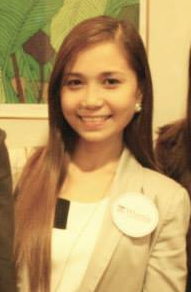 KIM.335484@2freemail.com  AREAS OF EXPERTIESAdministrative support to high-ranked professionals (SVPs, CEOs)Planning and Management expertBusiness written and oral communication skills, English proficientTechnical knowledgeParticular on time management & first-rate professional work ethicsCAREER OBJECTIVETo secure a challenging position in an established organization, utilizing my analytical skills and communication abilities to become a great contribution to the overall growth of the company meeting its business goals and client expectations.PROFESSIONAL SUMMARYSeven (7) productive years of experience in providing exceptional business and management assistance to senior business leaders and high-ranked professionals. 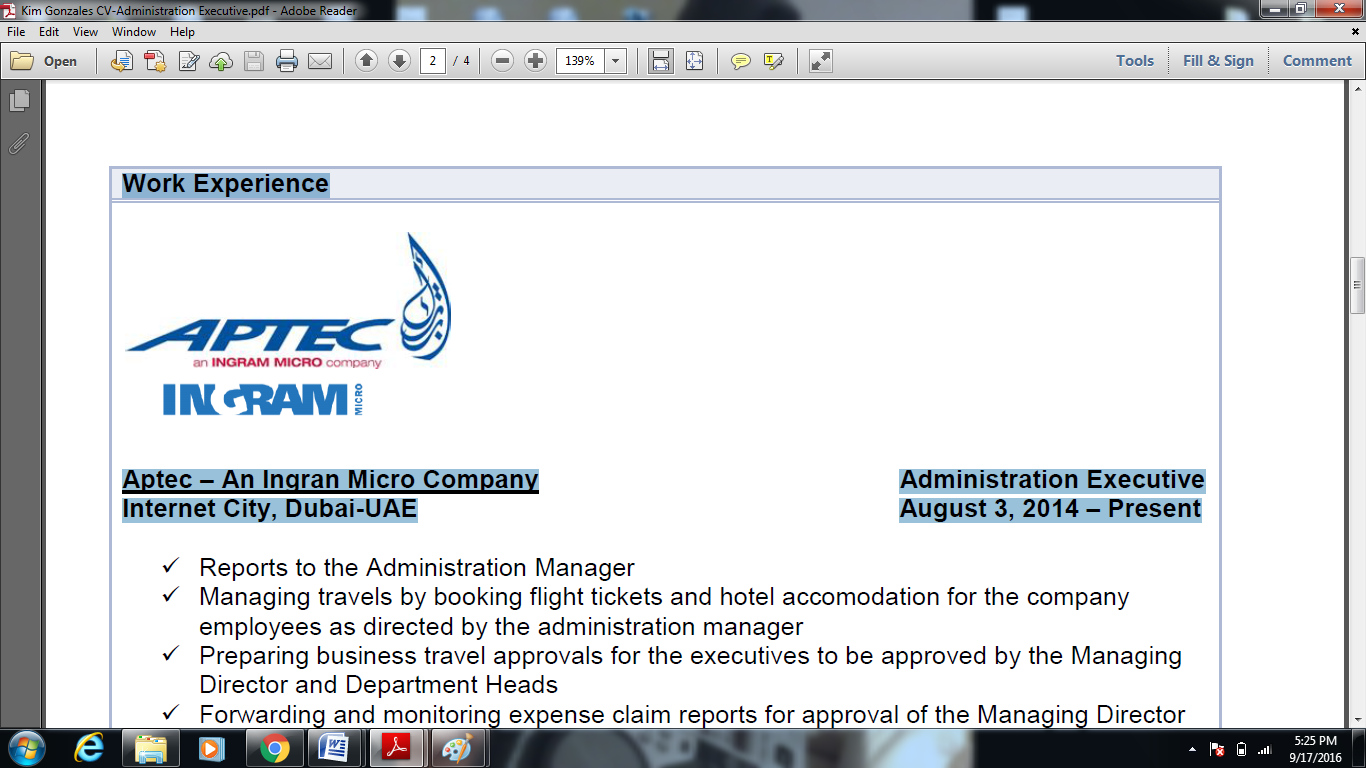 WORK EXPERIENCEAPTEC – An Ingram Micro CompanyDubai Internet City, UAEMultinational company in the field of Information Technology (IT) Distribution300 + employees covering GGC and MEA regionsAdministration ExecutiveAugust 3, 2014 - PresentReports to the Administration ManagerTakes the role of the administration Manager in her absence Prepares travel arrangements for Executives – visa applications, hotel accommodation, flight ticket and travel itineraryArrange business travel approvals, expense claim forms for approval of MD and department and business unit headsPerform general office duties such as ordering supplies, maintaining record management systemsArranging orders of monthly supplies generally (business cards, invoice sheets etc.) and maintaining the documentation and purchase records for the sameMaintains employee and department directories Maintains telecommunication system by conferencing calls from the home office to customers, warehouse units, company subsidiaries and sectors within GCC and MEA regionsPrepares invoices and shipment booking through our courier partners (TNT, Aramex, DHL etc.) Serves as the face of the company welcoming visitors, clients and resellers directing them to the trainings and meetings desirably Maintains schedules for the guest rooms, conference rooms and training rooms Monitoring the safety and cleanliness of the office premises in coordination with the building maintenance company; office security monitoring logbooks and issuing visitor badges Assisting interviewees, directing them to the Recruitment Specialists and Business Unit ManagersCreates marketing and administrative POs operated by the iScala and PO tool system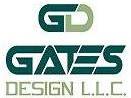 Gates Design LLC Sheikh Zayed Road, Dubai, UAEInterior fit-out company in the field of engineering, furniture and construction       200 + employees Executive Secretary to Managing DirectorOctober 14 2013 – Aug 2, 2014Reports to the Managing DirectorRequests and reviews quotations for supply and installation of project materials Assist in the pre-construction management of the project providing relevant base documentation for a better project understanding Responsible for contacting architects, consultants and contractors within the Dubai market as per the Managing Director directive Submits tender and contract documents, including bills of quantities prepared by the architect and/or the Managing Director Prepares LPO for the client and to be submitted to the accounts officeWrites & informs employees with Memos and other company announcements Assists Managing Directors clients and prepares for his business trips and travel itineraries Oversees and tracks interior shipments for the procurement team Manages interview and HR recruitment for the companyFirst Life Financial Co., Inc. Makati City, Philippines       500 + employees An insurance partner of Swiss Life Group - largest life insurance company of Switzerland and one of Europe’s leading comprehensive life and pensions and financial solutions providers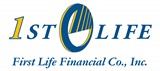 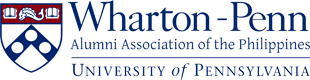 Executive Secretary to President and CEOMarch 14 2012 – September 6 2013Reports to the President and CEOMaintains the President/CEO’s calendar ensuring that the president is briefed on his schedule Drafts the CEO’s speech in accordance to the affairArranging flight schedules, travel itinerary and hotel accommodations Primary responsibilities include: receive, screen and answer correspondence (Including President/CEO’s e-mails) and other forms of communication addressed to the President; endorse them to the supervisors, departments and appropriate individuals. Account for official expenses, credit card billings and other financial requirements; prepares cheque for the office of the PresidentMaintains and updates regularly the card scan system – business card profile records for the general contacts of the companyEvent manager for the President’s organization – Wharton Penn Alumni Association of the PhilippinesResponsible for general invitations (VIP guests, guest speakers, and general attendees) Creates PowerPoint presentation, announcements, sponsorships and other necessary requirements for the seminar, conference and eventPrepares photos and article for publication, particularly to be published with the country’s leading news papers and magazine publishersG8 Insurance AgencyMakati City, PhilippinesNon-life and life insurance provider committed to meet the ever-changing needs of families.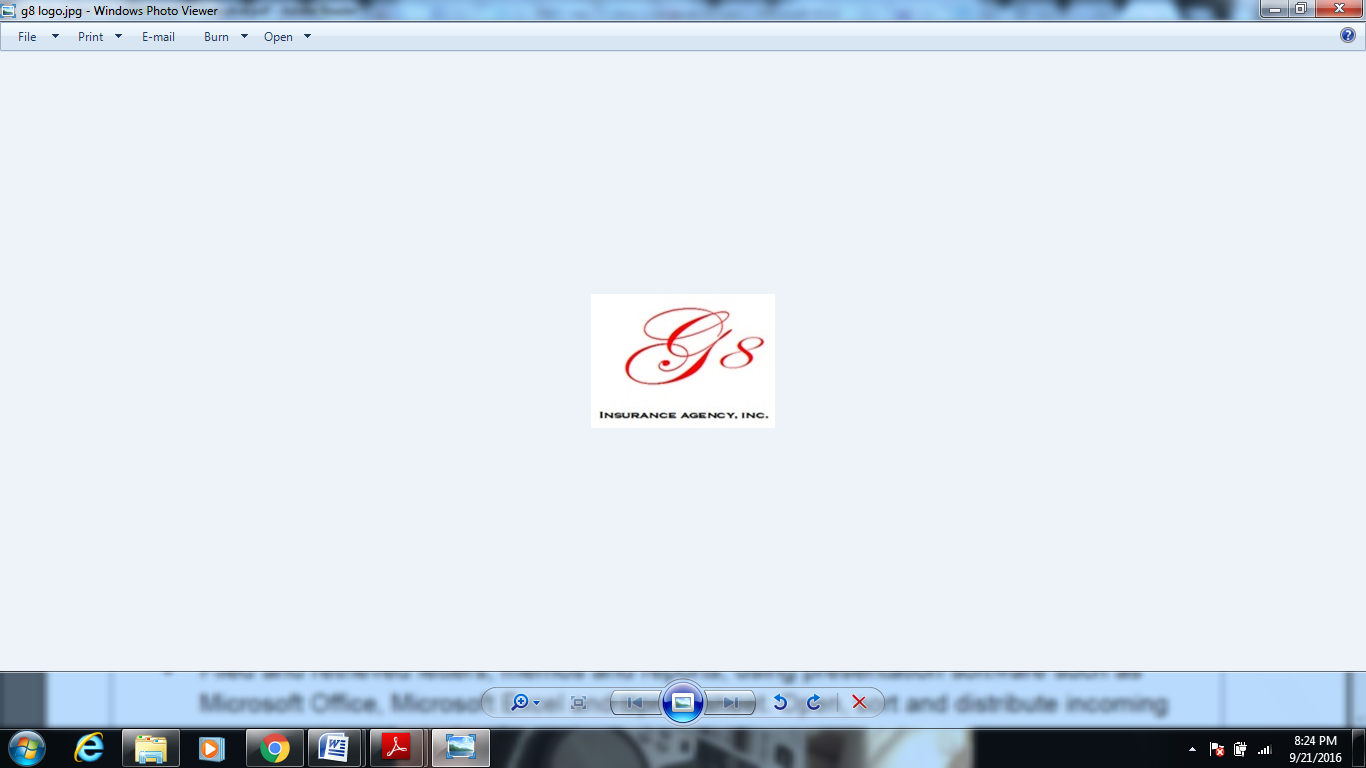 Unit SecretaryDecember 8 2009 - April 21 2011Performed all office procedures and general clerical duties. Prepared responses to correspondence containing routine inquiries. Maintain records of the staff and company president, office space, meetings and travel arrangements. Sort and file letters, memos and reports, using presentation software such as Microsoft Office, Microsoft Excel and Spreadsheet. Open, sort and distribute incoming correspondence including fax and email. Interacted with the clients and assisted in special organizational events and project-based work. EDUCATIONAL BACKGROUND2011 to 2012Faculty of Civil LawUniversity of Santo Tomas Manila Philippines2007 to 2011Bachelor of Arts Major in Political Science Adamson UniversityManila Philippines